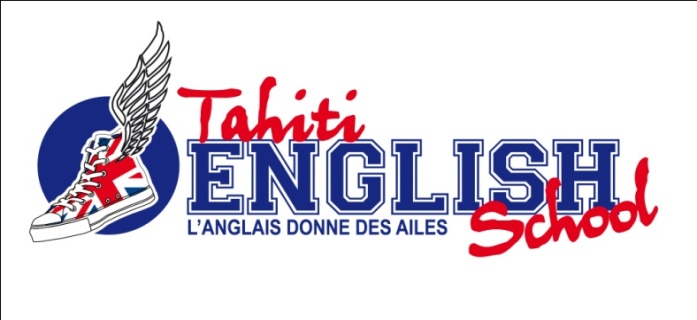     tél : 89.72.24.80			                       www.tahitienglishschool.com               TARIFS : du 21 août au 16 décembre (14 cours)ENFANTS : 28 000 f / fratrie 26 000 f 			BABY CLUB : 21 000 f		        ADULTES : 31 000 f (groupe de 3 à 8 personnes)                                                             
    tél : 89.72.24.80			                       www.tahitienglishschool.com               TARIFS : du 21 août au 16 décembre (14 cours)ENFANTS : 28 000 f / fratrie 26 000 f 			BABY CLUB : 21 000 f		        ADULTES : 31 000 f (groupe de 3 à 8 personnes)                                                             
PLANNING COURS COLLECTIFS Du 21 août au 16 décembre 2017 - hors vacances scolaires PLANNING COURS COLLECTIFS Du 21 août au 16 décembre 2017 - hors vacances scolaires PLANNING COURS COLLECTIFS Du 21 août au 16 décembre 2017 - hors vacances scolaires PLANNING COURS COLLECTIFS Du 21 août au 16 décembre 2017 - hors vacances scolaires PLANNING COURS COLLECTIFS Du 21 août au 16 décembre 2017 - hors vacances scolaires PLANNING COURS COLLECTIFS Du 21 août au 16 décembre 2017 - hors vacances scolaires MARDIMARDIJEUDIJEUDISAMEDISAMEDI8h455-7 ans15h30open15h457-10 ans10h008-10 ans16h30Collégiens16h45 Baby Club3-5 ans 45 mn17h30Lycéens17h45ADULTESFaux-débutantPLANNING COURS COLLECTIFS Du 21 août au 16 décembre 2017 - hors vacances scolaires PLANNING COURS COLLECTIFS Du 21 août au 16 décembre 2017 - hors vacances scolaires PLANNING COURS COLLECTIFS Du 21 août au 16 décembre 2017 - hors vacances scolaires PLANNING COURS COLLECTIFS Du 21 août au 16 décembre 2017 - hors vacances scolaires PLANNING COURS COLLECTIFS Du 21 août au 16 décembre 2017 - hors vacances scolaires PLANNING COURS COLLECTIFS Du 21 août au 16 décembre 2017 - hors vacances scolaires MARDIMARDIJEUDIJEUDISAMEDISAMEDI8h455-7 ans15h30open15h457-10 ans10h008-10 ans16h30Collègiens16h45 Baby Club3-5 ans 45 mn17h30Lycéens17h45ADULTESFaux-débutant